ГЛАВА МУНИЦИПАЛЬНОГО РАЙОНА «КОРТКЕРОССКИЙ»-РУКОВОДИТЕЛЬ АДМИНИСТРАЦИИ ТШÖКТÖМРАСПОРЯЖЕНИЕ07.04.2022                                                                                                       № 81-рс.Корткерос, Корткеросский р-н,Республика КомиО внесении изменений в распоряжение администрации муниципального района «Корткеросский» от 24.08.2020 № 206-р «Об утверждении карт коррупционных рисков при осуществлении функций муниципального контроля муниципального образования муниципального района «Корткеросский»1. Внести в распоряжение администрации муниципального района «Корткеросский» от 24.08.2020 года № 206-р «Об утверждении карт коррупционных рисков при осуществлении функций муниципального контроля муниципального образования муниципального района «Корткеросский» следующие изменения: в графе 9 приложений 1, 2 к распоряжению число «2021» заменить числом «2022».2. Ответственным за реализацию мер по минимизации коррупционных рисков, определенных в картах коррупционных рисков, организовать работу по выполнению мероприятий в установленные сроки.3. Руководителям структурных подразделений не реже двух раз в год проводить мониторинг реализации мер по минимизации коррупционных рисков.4. Контроль над исполнением настоящего распоряжения возложить на первого заместителя Главы муниципального района «Корткеросский»-руководителя администрации (Нестерову Л.В.).К.Сажин«Кöрткерöс» муниципальнöй районсаАдминистрация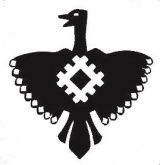 Администрация  муниципального района «Корткеросский»